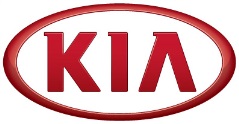 NEWSFOR IMMEDIATE RELEASEKia Motors posts global sales of 239,059 units in May(SEOUL) June 3, 2019 – Kia Motors Corporation announced 239,059 units of global sales for May 2019, a 3.4 percent decrease compared to same period last year.Kia’s best-selling model was the Sportage SUV, with 39,421 units sold globally in May.Sales outside of Korea dropped 2.2 percent year-on-year to 196,059 units, due partially to slower sales in China and other emerging markets. Sales were led by the Sportage with 36,101 units, followed by the K3 (Forte) and the Rio (Pride) subcompact sedan with 27,063 and 24,932 units, respectively. Sales in Korea totaled 43,000 units, an 8.6 percent decline compared to May 2018. The Carnival (Sedona) continued its streak as the top-selling model for the 14th consecutive month with 6,109 vehicles, while the Picanto (Morning) posted 4,306 units as the best seller among passenger vehicles. Kia’s global sales are forecast to gain momentum in upcoming months, with overseas sales supported by the flagship SUV Telluride and a new small SUV model, and domestic sales rebounding with the launches of the enhanced Mohave (Borrego) and K7 (Cadenza).Editor’s note* Sales in Korea are based on retail sales, while overseas sales (global sales excluding Korea) are based on wholesale.* Monthly sales figures provided in this press release are unaudited and on a preliminary basis.About Kia Motors Corporation Kia Motors (www.kia.com) is a maker of world-class quality vehicles for the young-at-heart. Founded in 1944, Kia today sells around 3 million vehicles a year in 190 countries, with more than 52,000 employees worldwide, annual revenues of over US$49 billion and manufacturing facilities in five countries. Kia is the major sponsor of the Australian Open, official automotive partner of FIFA, official partner of the UEFA Europa League, and main partner of League of Legends European Championship 2019. The company's brand slogan – "The Power to Surprise" – represents Kia’s global commitment to surprise the world with exciting, inspiring experiences that go beyond expectations.  Visit the Kia Motors Global Media Center for more information: www.kianewscenter.com May-19May-18YoY ChangeApr-19MoM Change2019 YTD2018 YTDYTD ChangeDomestic Sales43,00047,046-8.6%42,0002.4%200,465221,700-9.6%Overseas Sales196,059200,512-2.2%185,9435.4%916,433912,8520.4%Global Sales239,059247,558-3.4%227,9434.9%1,116,8981,134,552-1.6%